You should have received an email from your English teacher about your English work. It is no longer on 'Teams' or a 'Word' document. It is on a program called SENECA. To access:Press on the link you were sent via email. If you do not have a link, please email your English teacher.You need to sign up with a password you can remember. Please use your full birth name. Example: Marie Jones. 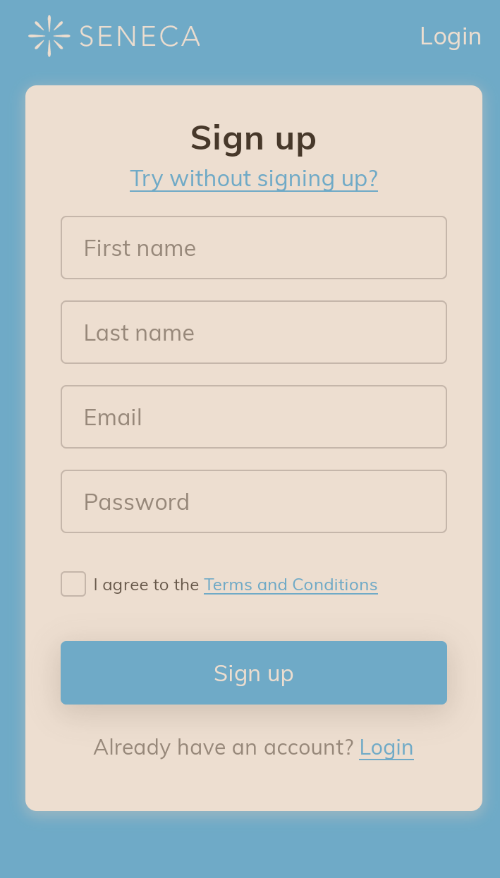 It will then ask you for your school name. You must type the whole school name and not NUSA.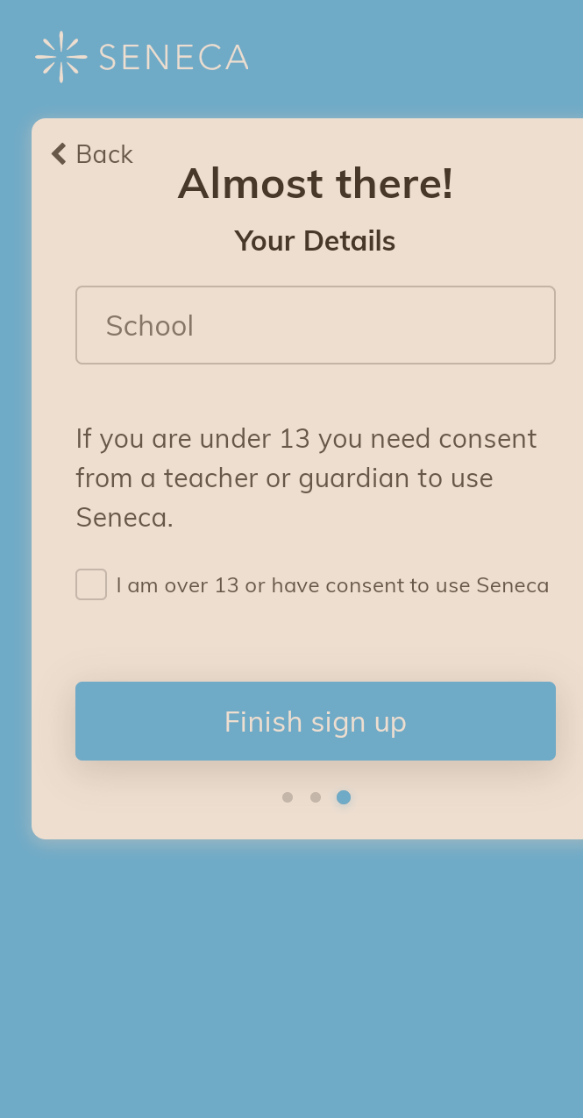 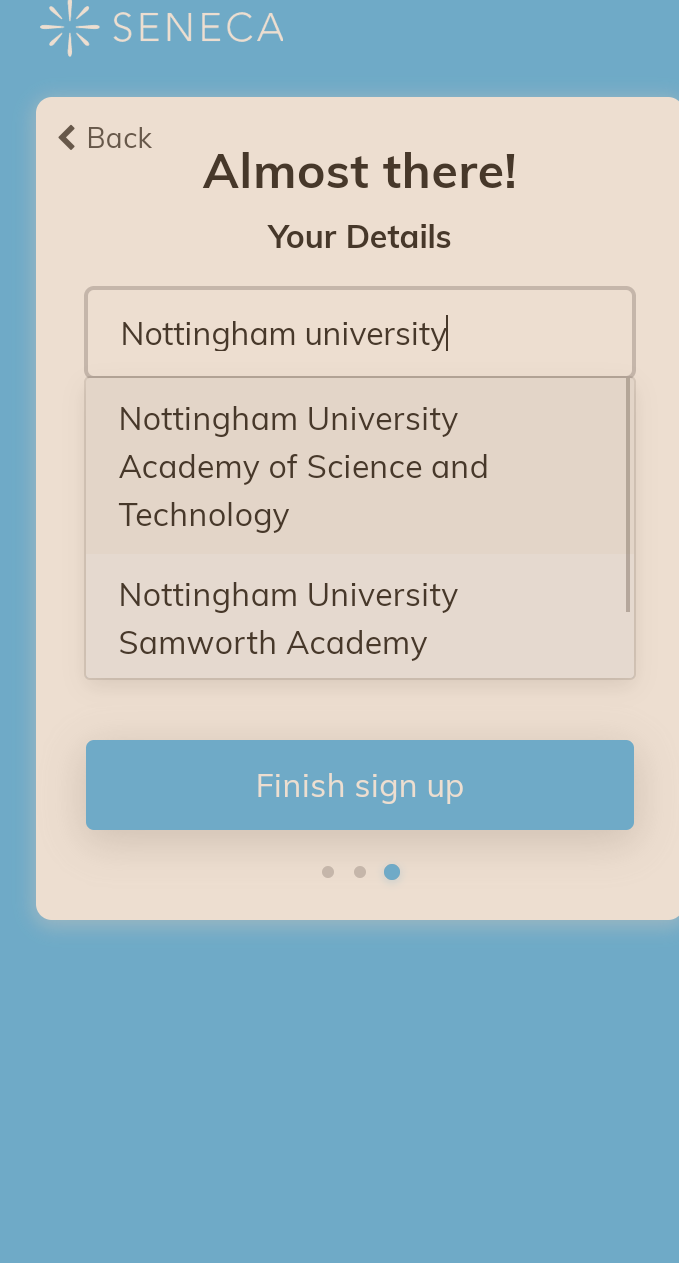 You will then join your class! An assignment will also appear on your account. You will be given a due date for your assignment too. 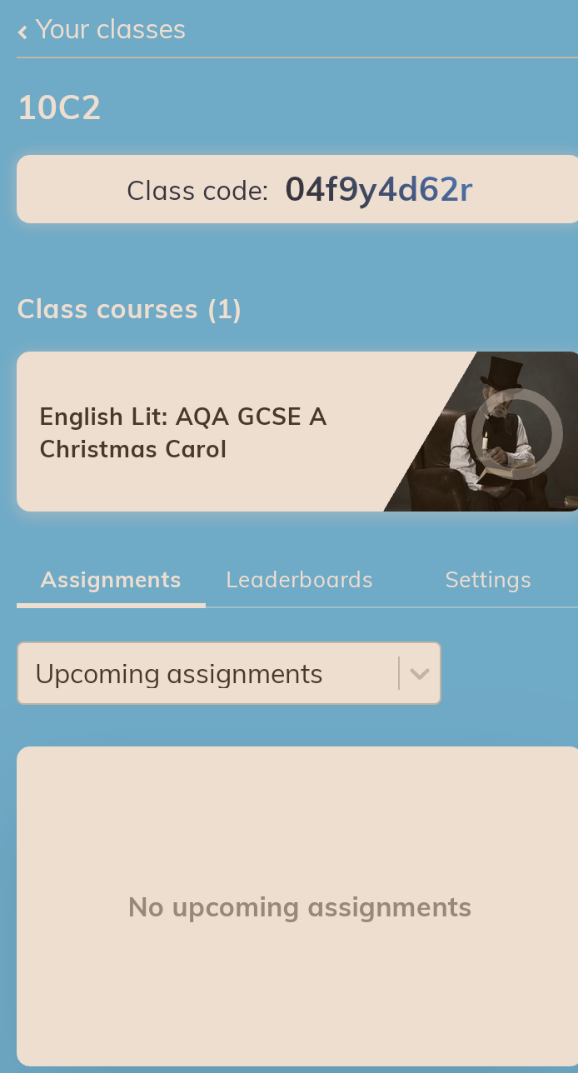 